Лексическая тема:Встречаем птиц. Рекомендации родителям.Задание 1  -рассмотреть с ребенком иллюстрации с изображением перелётных птиц. Назвать их, попросить ребёнка повторить:  грач,  скворец, ласточка, соловей, кукушка, стриж, журавль. - уточнить названия частей тела птиц:                                                                     голова, туловище, ноги,  крылья, глаза, клюв  когти, перья- объяснить, что это перелётные птицы. Они живут в природе, сами строят себе гнёзда. Питаются перелётные птицы насекомыми, поэтому осенью им нечем питаться и они улетают в тёплые края. Весной возвращаются обратно.Задание 2 Игра «Один - много».Грач- грачи – много грачей, ласточка – ласточки – много ласточек, соловей – соловьи – много соловьёв, кукушка- кукушки – много кукушек, стриж – стрижи – много стрижей.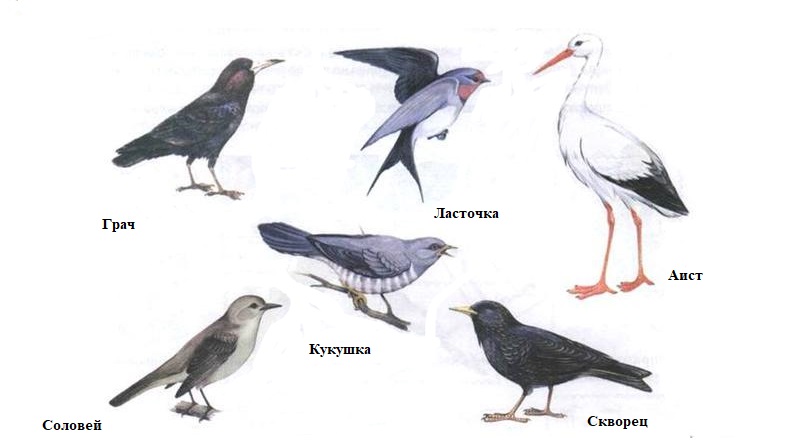 Задание 3  Игра «Сосчитай».1 ласточка, 2 ласточки, 3 ласточки, 4 ласточки, 5 ласточек                                   1 грач, 2 грача, 3 грача, 4 грача, 5 грачейЗадание 4 «Отгадай загадку»Кому не лень куковать весь день? (Кукушка)Кто в скворечнике живет, звонко песенки поет? (Скворец)Серый, маленький такой, а певец удалой. (Соловей)Кто рано встает, в небе над полем поет? (Жаворонок)Как земля он черный, ловит червяков проворно. (Грач)Если на крыше гнездо совьет – то счастье дому принесет. (Аист)Длинные ноги, клюв и шея. И ловко лягушек ловить умеет. (Цапля)Кто зеленою весной вернется с юга в край родной? (Перелетные птицы)Задание 5 «Назови ласково»Птенец — птенчик,
перо — перышко,
голова — головка,                                                                                        шея — шейка,                                                                                             хвост – хвостик,
крыло — крылышко,
гнездо — гнездышко.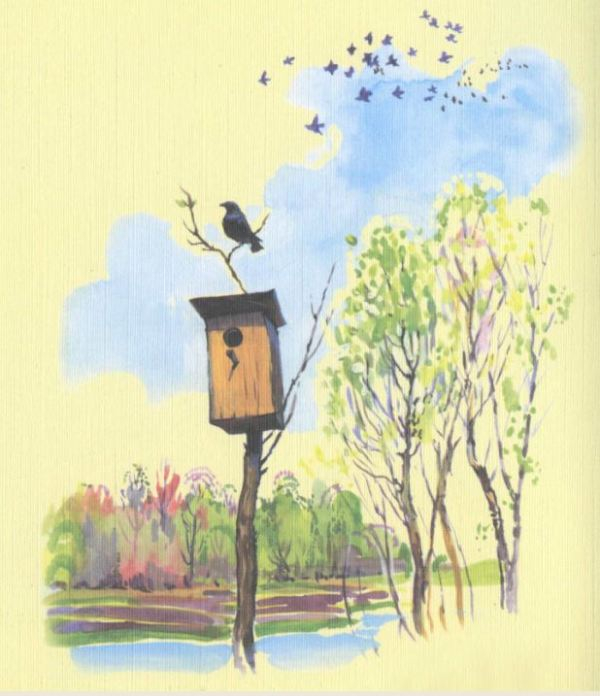 Задание 6 Выучить наизусть:         СкворецСкворец за морем жил зимой, Теперь вернулся он домой. И рано утром в тишине Запел о солнце и весне. 